 «О принятии к осуществлению с 01 января 2023 года части полномочий администрации муниципального района «Койгородский»           Руководствуясь ст. 15 Федерального Закона от 06.10.2003 года № 131-ФЗ «Об общих принципах организации местного самоуправления в Российской Федерации», Уставом муниципального образования сельского поселения «Грива»,  Совет сельского поселения «Грива» решил:	1. Администрации сельского поселения «Грива» принять к осуществлению  с 01 января 2023 года части передаваемых администрацией МР «Койгородский» полномочий согласно приложению № 1 к настоящему решению.	2. Принятые согласно п.1 настоящего решения части полномочий осуществлять за счет иных межбюджетных трансфертов, предоставляемых из соответствующего бюджета муниципального района в бюджет сельского поселения «Грива».3. Настоящее решение вступает в силу со дня его официального обнародования и распространяется на правоотношения, возникшие с 01 января 2023 года.Глава сельского поселения «Грива» -			       А. В. ЗыряновПриложение  1к решению Совета  сельского поселения «Грива»от 13 февраля  2023 г. № 5-35/105 Полномочия, принимаемые администрацией сельского поселения  «Грива» с 01 января  2023 годаСоветсельского поселения«Грива»Советсельского поселения«Грива»Советсельского поселения«Грива»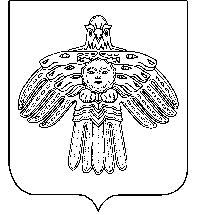 «Грива» сикт    овмöдчöминса Сöвет«Грива» сикт    овмöдчöминса СöветРЕШЕНИЕПОМШУÖМот13 февраля2023 г.№ № 5-35/105          (Республика Коми , с. Грива)          (Республика Коми , с. Грива)          (Республика Коми , с. Грива)№п/пВопросы местного значения муниципального района1. Организация в границах поселения водоснабжения населения в части полномочий по строительству, ремонту и содержанию нецентрализованных источников водоснабжения